Part I – Agency ProfileAgency OverviewFounded in 1901, Idaho State University (ISU) is a Carnegie classified Doctoral University: High Research Activity.  Idaho State has evolved through distinct phases—the last occurring in 1963 with the change from Idaho State College to Idaho State University—reflecting a steady trajectory of growth and development. Today, Idaho State serves a student population of 12,339 (Fall 2020-end of term), and 14,241 unduplicated annual headcount (Fiscal Year 2021), representing 45 states and 54 countries. In addition, Idaho State taught over 16,000 students (FY 2021) in professional development, Workforce Training, and Continuing Education courses. Idaho State’s mission and Idaho State Board of Education (the Board) mandated service region is the result of the institution’s history and Idaho’s unique geography.  Idaho State’s geographic service region extends from the upper-Snake River region on the east side of the state, to the Magic Valley/Twin Falls towards the west, and the rural communities of the central mountains on the north. The University has campuses in four locations: Pocatello, Meridian, Idaho Falls, and Twin Falls.  Idaho State offers more than 250-degree programs ranging from career technical education certificates to postgraduate doctoral degrees (PhDs). Idaho State’s disciplinary breadth, combined with its unique degree mix, offers opportunity and access commensurate with the Board’s mandate to serve its diverse, largely rural region, and to provide healthcare programming for the state. Idaho State hosts 13 men’s and women’s National Collegiate Athletic Association (NCAA) athletic teams and offers 112 student clubs and organizations for student participation.Idaho State is organized into seven colleges. The colleges include the colleges of Arts and Letters, Business, Education, Science and Engineering, Technology, Pharmacy, and Health. In addition, Idaho State houses a Graduate School overseen by a graduate dean advised by graduate faculty.Idaho State boasts many incredible facilities, including the Center for Advanced Energy Studies (CAES), the Idaho Accelerator Center, and the state-of-the-art Stephens Performing Arts Center, which brings music, theatre, and cultural performances to southeastern Idaho. The Idaho Museum of Natural History, located on the Pocatello campus, provides children, families, and adults an in-depth exploration of the natural history of Idaho.  Core Functions/Idaho CodeIdaho State University is a publicly supported institution of higher education as created under the laws of the State of Idaho, Idaho Statute Title 33, Chapter 30 and is governed by the Board. ISU’s Mission: Idaho State University is a public research-based institution that advances scholarly and creative endeavors through academic instruction, and the creation of new knowledge, research, and artistic works. Idaho State University provides leadership in the health professions, biomedical, and pharmaceutical sciences, as well as serving the region and the nation through its environmental science and energy programs. The University provides access to its regional and rural communities through the delivery of preeminent technical, undergraduate, graduate, professional, and interdisciplinary education. The University fosters a culture of diversity, and engages and impacts its communities through partnerships and services.Central to its mission is the emphasis on health sciences education. Idaho State offers high-quality degree programs in nearly all of the health professions, as well as postgraduate residency training in family medicine, dentistry, and pharmacy. Idaho State also serves southern Idaho by providing full-service, cost-effective medical care options at its 20 health clinics. Idaho State faculty and staff provided health services for more than 44,000 patient visits and over 65,000 prescriptions during the 2021 fiscal year. The ISU Bengal Pharmacy serves as an onsite classroom lab for students in the College of Pharmacy while providing pharmacy service options to the region. The Bengal Pharmacy/Telepharmacy Operation has four telehealth pharmacies in rural southern Idaho: Arco, Challis, Council, and Kendrick, plus the “home base” pharmacy in Pocatello. These partnerships were requested by city officials concerned that pharmacy services would no longer be available in their towns. Idaho State’s commitment to access to university-level learning and discovery extends into the K-12 system in Idaho. Idaho State’s Early College program, which provides dual enrollment opportunities for Idaho high school students at reduced tuition rates, continues to grow, enabling high school students to take college-level courses preparing them for their future college careers.  Idaho State is accredited by the Northwest Commission on Colleges and Universities (NWCCU). The NWCCU required that the institution identify core themes that individually manifest elements of its mission and collectively encompass its mission. Idaho State University’s Core Themes were chosen through an inclusive process that included faculty, students, and staff.  ISU’s core themes:Core Theme One: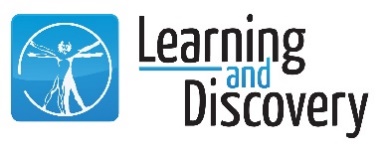 Learning and Discovery. Idaho State University fosters student learning and discovery through teaching, research, and creative activity. ISU delivers high-quality academic programs at all levels: technical certificates; undergraduate, graduate, and professional degrees; and postgraduate professional training.Core Theme Two: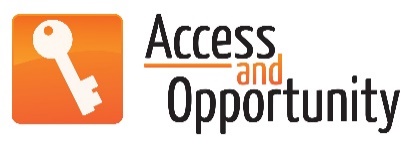 Access and Opportunity. Idaho State University provides diverse pathways to retention and graduation through educational preparation, academic and co-curricular opportunities, and extensive student support services.Core Theme Three: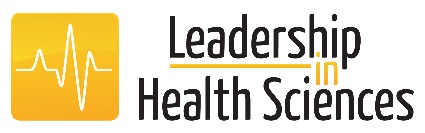 Leadership in the Health Sciences.  Idaho State University provides statewide leadership in the health sciences. With the academic support of its colleges and the division, the University offers a broad spectrum of degree levels and provides residency training in the health professions. New knowledge is created through biomedical, translational, clinical, rural, and health services research. Teaching, research, practice, and community partnerships provide interprofessional education and excellence in patient care. University clinics provide an environment for learning, inquiry and comprehensive health care service to the community.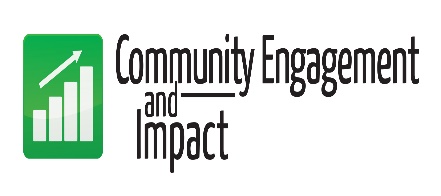 Core Theme Four:Community Engagement and Impact. As an integral component of the community, Idaho State University develops partnerships and affiliations through the exchange of knowledge, resources, research, and expertise. Through a diverse university staff, faculty, and student body, ISU provides cultural, social, economic, and other opportunities to enrich the lives of citizens.Revenue and ExpendituresProfile of Cases Managed and/or Key Services Provided1. Student headcounts are unduplicated in a fiscal year by category.  If a student is enrolled in an ISU course, enrolled in a College of Education professional development course, and enrolled in a Workforce Training / Continuing Education in the same fiscal year, the student will be counted 3 times, once in each category. The main reason for the large increase in the total number of College of Education K-12 professional development students in fiscal year 2021 was the result of an out-of-state marketing campaign.2. Annual full-time equivalency (FTE) is calculated by dividing the total Undergraduate and Career Technical credit hours (SCH) by 30; total Graduate SCH is divided by 24. 3. Total student credit hour production for the fiscal year.4. Degrees are those awarded and posted as of July 27, 2021 for the fiscal year. 5. Certificates/Degrees with a U.S. Dept. of Education Classification of Instructional Programs (CIP) Code of 51 –Health Professions and Related Clinical Sciences, and Clinical Psychology degrees.6. Certificates/Degrees with a CIP Code in Science, Technology, Engineering, and Mathematics (STEM) as defined by the CIP codes, 01,03,04,11,14,15,26,27,29,40,41.7. New students in the summer term enrolled in the subsequent fall term are counted as “new” in the fall term.8. Community Engaged Learning describes the collaboration between institutions of higher education and their larger communities (local, regional/state, national, global) for the mutually beneficial creation and exchange of knowledge and resources in a context of partnership and reciprocity. These undergraduate and graduate for-credit opportunities include, but are not limited to, internships, externships, job shadowing, service learning, community based research, public service courses, practicums, practical work (live work), and clinical rotations.FY 2021 Performance Highlights (Optional)College of Arts and LettersResilience of the Performing ArtsBecause of what they teach and the direct, hands-on way it must be taught, the Theatre, Dance, and Music faculty faced what seemed like an impossible challenge in response to COVID. Yet, they continued to serve performing arts students for an entire year and help them continue to advance toward degree completion. They did this by modifying classrooms and studios, learning and leveraging new software and technology, using their exceptional creativity, committing untold and uncompensated extra hours, and putting students and student safety first. Additionally, they continued to serve the larger Idaho community by providing public concerts and performances made available through online streaming technology, including a New Year’s Eve streamed event that showcased many students’ talent.ISU CommuniVax Research on COVID-19 Vaccination EffortsISU faculty and students are working with Johns Hopkins, Bloomberg School of Public Health on CommuniVax, a national research coalition located at seven U.S. locations. The ISU team sought to raise awareness of and access to COVID-19 vaccines for the Hispanic population in rural Idaho regions of Bingham and Power counties. The ISU team used a Research-as-Intervention approach that involved a remarkable interdisciplinary team of 21 students and community members (half of which were from the study community), three public health experts and three ISU faculty members—Elizabeth Cartwright (Anthropology), Diana Campanella Schow (Community and Public Health) and Tamra Bassett (Global Studies and Languages). Faculty-led training for all students, who conducted and analyzed 89 semi-structured interviews and three focus groups. Results laid bare the deeply difficult, pandemic-related consequences of living and working both in the U.S. and Mexico. They also revealed an unwavering determination to work, carry on, and provide for families, showing strong acceptance for receiving the vaccine among Idaho’s farmworker families.ISU INCLUDE Project Provides Educational Access to Rural CommunitiesThe ISU College of Arts and Letters established a state-of-the-art distance education program to provide Idaho high school students in rural communities the opportunity to earn college credit and utilize financial support through the Idaho Department of Education’s Fast Forward Program. The INCLUDE (Idaho Needs Connectivity Leading University Distance Education) Project has funded the acquisition and installation of video conferencing equipment for 29 rural high schools in Southeastern Idaho by supporting several community partners and donors and a large grant from the USDA. College instructors and classrooms are streamed live into rural communities and high schools, providing access to ISU classes for all regional high school students and communities. This program creates meaningful relationships between ISU and rural communities, providing Idaho high school students the opportunity to take dual enrollment classes from ISU faculty, build student confidence in attending college, and increase Idaho’s Go-on rate. College of Business11 Brand New Permanently Endowed Scholarships.First Endowed Professorship in Finance and First Endowed Professorship in Marketing in the history of Idaho State University. ISU College of Business Students were featured in a PBS documentary that has been nominated for an Emmy award by the Northwest Chapter of the National Academy of Television Arts & Sciences (NATAS). The documentary, “Through Youthful Eyes” was featured on Idaho Public Television in 2020 and featured the story of our students’ work writing the “Idaho in World War II” book. College of EducationDeveloped a fully-online, fee-based teacher education program to allow a flexible, affordable pathway to becoming a teacher Earned an A+ by the National Council on Teacher Quality, for contributing significantly to the diversification of the teacher workforce. Strengthened the CSI-ISU relationship by finalizing teacher education articulation agreements and a co-enrollment MOU between the two institutions.College of Science & EngineeringISU’s Disaster Response Complex is open for business! The DRC involves students in research and data-informed training to first responders across the Pacific Northwest. DRC training started on October 31, 2020. Since then more than 300 individuals including instructors and role players have participated in exercises at the DRC. From these, about 150 were civilians (from the Idaho National Laboratory, the Idaho State Police, Pocatello Police, regional fire departments, regional search and rescue units, among others) and approximately 170 military members from National Guard units representing some 20 states. More than 150 additional National Guard members from across the country are expected to train at the DRC by Fall 2021. The DRC has been expanding its collaboration with local, regional, and national stakeholders, including the FBI, the Southeast Idaho Health Public District and other partners from private industry.Two new cybersecurity certificate programs have been added, one to correspond with the Bachelor of Science in Computer Science and the other to align with the Master of Science in Computer Science. The certificates are supported by INL and offered in conjunction with the Idaho Universities.Mary Lou Duzik-Gougar is the current president of the American Nuclear Society (ANS).  Established in 1954, ANS is an international professional organization of engineers and scientists devoted to the peaceful applications of nuclear science and technology. Its more than 10,000 members represent government, academia, research laboratories, medical facilities and private industry.
College of Technology Provided high-resolution photos for Shaw auto parts commercial properties.Obtained and processed multi-spectral and electro-optical imagery for the Sageland Land and Trust foundation in the Century Heights area.Performed a dipping sonar scan experiment in the Rose Ponds and provided results to the Idaho Falls Police Department.
Kasiska Division of Health Sciences In partnership with Southeastern Idaho Public Health and Portneuf Medical Center, over 130 students and faculty from the Kasiska Division of Health Sciences administered 10,029 COVID vaccinations to the public. 4,000 at the Meridian Health Sciences Center in partnership with Albertsons Pharmacy as well.College of Health ProfessionsThe College of Health is focused on growth and expansion to support workforce needs of our state and regionOur faculty are actively involved in education, scholarship, and service to the communityLargest college on campus:School of NursingSchool of Rehabilitation and Communication SciencesPT/OT, CSDDepartments for different health professions:Counseling, Dietetics, Dental Hygiene, Radiographic Science, Medical Lab Science, Physician assistant, Community and Public Health, Emergency ServicesPre-health students (AS and BS in Health Sciences) College of Pharmacy           COVID-19 ResponseSupported testingEquipped community pharmaciesSupported PPE needsConducted vaccination clinicsInfluenzaCOVID-19Supported Idaho Public HealthSupported ISU and KDHS effortsSchool of NursingAchieved full 10-year accreditation:Traditional Bachelor of Science in Nursing  Bachelor of Science completion program Masters in Nursing, Education focus Doctor of Nursing Practice [DNP] Family Nurse Practitioner optionDoctor of Nursing Practice [DNP] Psychiatric Mental Health Nurse Practitioner option Addition of Psychiatric Mental Health Nurse Practitioner Graduate CertificationArticulation agreements were finalized with the College of Southern Idaho (CSI) and College of Eastern Idaho (CEI) for students to concurrently enroll for completion of the Bachelor’s degree in nursing at ISU SON. Opening nurse practitioner clinic in MeridianSchool of Rehabilitation and Communication SciencesExpansion of the Masters in OT to MeridianProjected class of 20 students - Fall of 2022Hiring 3-4 additional facultyFirst graduating class of Doctorate in PT in MeridianRepresents a 100% increase in graduating DPT students this yearClinical services to cochlear implant and other audiology patients throughout 2020, including in Northern IdahoPart II – Performance MeasuresPerformance Measure Explanatory Notes (Optional)1. The FY 2021 data (Fall 2020 cohort) are those enrolled at ISU as of July 27, 2021. This rate could change by Census Day (October 15, 2021).2. The methodology for calculating the public’s knowledge of ISU through owned and earned media was revised in ISU’s 2020 Strategic Plan because the previous methodology was greatly influenced by unexpected media events.3. The methodology for this metric was revised in 2020 for all years. Remedial Math includes courses numbered below a 100 level, Math 1108, 1108P – Intermediate Algebra, MATH 1123P and 1153P are a co-requisite model. Remedial English courses were replaced with a co-requisite model in 2015. ENGL 1101P is a variation of ENGL 1101 in which students not placing into ENGL 1101 receive intensive supplemental instruction in reading, analyzing, and writing expository essays. Data in FY 2016 includes student enrolled in a remedial English course or ENGL 1101P. After FY 2016, data represents students enrolled in only ENGL 1101P. Student cohorts are new first-time and new transfer students that graduated from an Idaho high school upon their first successful completion of a remedial course.4. The data reported in the FY 2021 column for the percent of first-time, full-time, freshmen graduating within 150% of time and 100% are tentative and may be revised after degrees awarded in Summer 2021 are posted.5. Total number of certificates/degrees produced, broken out by award levels.6. Number of unduplicated graduates, broken out by award levels. Leverage IPEDS methodology: Students are counted once per award level, regardless of double majors. So if a student earned an associate’s and a bachelor’s in the same year, they would be counted once under each level (twice overall), but if they received two bachelors, they would be counted once.RevenueFY 2018FY 2019FY 2020FY 2021Operating revenuesStudent tuition and fees (Gross)105,380,000104,794,000104,240,000  Scholarship discounts and allowances(30,218,000)(30,516,000)(31,449,000)  Federal grants and contracts8,525,0008,832,0008,647,000  State and local grants and contracts10,220,0008,764,00010,356,000  Private grants and contracts5,922,0005,791,0005,865,000  Sales and services of education activities4,976,0006,030,0005,395,000  Sales and services of auxiliary enterprises14,015,00014,679,00012,827,000  Other4,557,0004,713,0003,514,000           Total operating revenues123,377,000123,087,000119,395,000ExpenditureFY 2018FY 2019FY 2020Operating expenses249,231,000252,645,000253,036,000       Instruction103,664,000105,022,000103,887,000       Research16,371,00014,878,00013,173,000       Public Services3,612,0003,812,0003,910,000       Academic Support17,464,00018,224,00018,285,000       Libraries3,718,0003,776,0003,812,000       Student Services9,562,00010,490,00011,001,000       Institutional Support25,855,00025,874,00030,662,000       Maintenance & Operations20,241,00018,666,00017,473,000       Auxiliary Enterprises22,477,00025,243,00022,599,000Scholarships and Fellowships14,103,00013,993,00015,855,000        Depreciation12,163,00012,667,00012,379,000        Operating income/(loss)(125,854,000)(129,558,000)(133,641,000)Nonoperating revenues/(expenses)     State appropriations:96,604,000100,023,000102,269,000         State General Account77,405,00080,244,00081,437,000         Endowment Income3,610,0003,739,0004,008,000         Other State Appropriations3,485,0003,704,0004,303,000         Professional Technical Education12,104,00012,336,00012,521,000State Department of Public Works1,210,000153,000(104,000)Title IV grants16,682,00016,221,00015,495,000Other Federal grants001,989,000Gifts4,390,00010,618,0007,390,000Net investment income235,000908,0001,005,000Amortization of bond financing costs(3,000)(2,000)(9,000)Bond issuance costs000Interest on capital asset-related debt(1,208,000)(1,115,000)(1,421,000)Gain or (loss) on disposal of fixed assets(196,000)(149,000)(84,000)Net nonoperating revenues/(expenses)117,714,000126,657,000126,530,000Other Revenue and ExpensesFY 2018FY 2019FY 2020Capital gifts and grants7,575,0006,820,00013,360,000Other Expenses00(1,356,000)Net other revenues and expenses7,575,0006,820,00012,004,000Increase in net assets(565,000)3,919,0004,893,000Other Revenue and ExpensesFY 2018FY 2019FY 2020FY 2021Net assets - beginning of year (*-restated)*248,744,000248,179,000252,098,000Net assets – end of year (*-restated)*248,179,000252,098,000256,991,000Cases Managed and/or Key Services ProvidedFY 2018FY 2019FY 2020FY 2021Grand Total Number of Students1Total number of enrolled ISU students in a fiscal year Total number of College of Education K-12 professional development students in a fiscal year (see note 1)Total number of Workforce Training / Continuing Education students in a fiscal year24,00115,1131,6647,22423,21014,9762,0056,22923,19714,8702,7035,62430,55814,24111,4844,833Percentage of undergraduates (based on fall term)Full-timePart-time56%44%57%43%56%44%57%43%Total annual full-time equivalency (FTE) enrollment 2Career TechnicalUndergraduateGraduate9,9607477,1082,1059,7758286,8642,0839,5898196,5872,1839,3227496,2462,327Total credit hours taught:  3Career Technical credit hoursAcademic credit hoursUndergraduate credit hoursGraduate credit hours286,16122,401263,760213,25050,510280,77024,852255,918205,92849,990274,55124,556249,995197,60152,394265,71522,473243,242187,39155,851Percentage of all degree-seeking undergraduates receiving a PELL grant43%43%43%40%Amount of ISU student scholarships/fellowships awarded $14,103,000$13,993,000$15,855,000Available in fall 2021Total number of certificates and degrees awarded4-	Undergraduate-	Graduate2,5401,9176232,5541,9336212,4621,8036592,7562,082674% degrees awarded in Health Professions  5% degrees awarded in STEM Disciplines  634%18%35%18%33%15%37%15%Total new degree-seeking undergraduate students in FY7Idaho ResidentNon-residentInternational1,8111,643110581,8281,681116311,7371,584123301,5931,43713026Percentage of students participating in course-based community engaged learning8Total Students Enrolled50%7,53448%7,14345%      6,71944%6,316Performance MeasurePerformance MeasureFY 2018FY 2019FY 2019FY 2019FY 2020FY 2021FY 2022Goal 1: Grow Enrollment – Objective: Increase new full-time, degree-seeking students by 20% (+450 new students, 2,702) over the next five years.* * full-time certificate and undergraduate and full and part-time graduate degree-seeking studentsGoal 1: Grow Enrollment – Objective: Increase new full-time, degree-seeking students by 20% (+450 new students, 2,702) over the next five years.* * full-time certificate and undergraduate and full and part-time graduate degree-seeking studentsGoal 1: Grow Enrollment – Objective: Increase new full-time, degree-seeking students by 20% (+450 new students, 2,702) over the next five years.* * full-time certificate and undergraduate and full and part-time graduate degree-seeking studentsGoal 1: Grow Enrollment – Objective: Increase new full-time, degree-seeking students by 20% (+450 new students, 2,702) over the next five years.* * full-time certificate and undergraduate and full and part-time graduate degree-seeking studentsGoal 1: Grow Enrollment – Objective: Increase new full-time, degree-seeking students by 20% (+450 new students, 2,702) over the next five years.* * full-time certificate and undergraduate and full and part-time graduate degree-seeking studentsGoal 1: Grow Enrollment – Objective: Increase new full-time, degree-seeking students by 20% (+450 new students, 2,702) over the next five years.* * full-time certificate and undergraduate and full and part-time graduate degree-seeking studentsGoal 1: Grow Enrollment – Objective: Increase new full-time, degree-seeking students by 20% (+450 new students, 2,702) over the next five years.* * full-time certificate and undergraduate and full and part-time graduate degree-seeking studentsGoal 1: Grow Enrollment – Objective: Increase new full-time, degree-seeking students by 20% (+450 new students, 2,702) over the next five years.* * full-time certificate and undergraduate and full and part-time graduate degree-seeking studentsGoal 1: Grow Enrollment – Objective: Increase new full-time, degree-seeking students by 20% (+450 new students, 2,702) over the next five years.* * full-time certificate and undergraduate and full and part-time graduate degree-seeking students1. Increase new full-time, certificate and degree-seeking undergraduate student enrollment and full and part-time graduate student enrollment for FYs 18-22 by 20% (450). actual2,2822,3272,3272,3272,3192,255----------1. Increase new full-time, certificate and degree-seeking undergraduate student enrollment and full and part-time graduate student enrollment for FYs 18-22 by 20% (450). target2,3202,4012,4012,4012,4852,4992,702Goal 2: Strengthen Retention – Objective: Improve undergraduate student retention rates by 5% by 2022.Goal 2: Strengthen Retention – Objective: Improve undergraduate student retention rates by 5% by 2022.Goal 2: Strengthen Retention – Objective: Improve undergraduate student retention rates by 5% by 2022.Goal 2: Strengthen Retention – Objective: Improve undergraduate student retention rates by 5% by 2022.Goal 2: Strengthen Retention – Objective: Improve undergraduate student retention rates by 5% by 2022.Goal 2: Strengthen Retention – Objective: Improve undergraduate student retention rates by 5% by 2022.Goal 2: Strengthen Retention – Objective: Improve undergraduate student retention rates by 5% by 2022.Goal 2: Strengthen Retention – Objective: Improve undergraduate student retention rates by 5% by 2022.Goal 2: Strengthen Retention – Objective: Improve undergraduate student retention rates by 5% by 2022.2. Fall-to-fall, full-time, first-time bachelor degree-seeking student retention rate FYs 18-22.Benchmark Definition: A 5% (74%) increase in fall-to-fall, full-time, first-time bachelor degree-seeking student retention rate beginning from FY 16 (69%) retention numbers (SBOE benchmark = 80%).1actual63%64%64%64%63%63%----------2. Fall-to-fall, full-time, first-time bachelor degree-seeking student retention rate FYs 18-22.Benchmark Definition: A 5% (74%) increase in fall-to-fall, full-time, first-time bachelor degree-seeking student retention rate beginning from FY 16 (69%) retention numbers (SBOE benchmark = 80%).1Total1,1861,1741,1741,1741,0731,0132. Fall-to-fall, full-time, first-time bachelor degree-seeking student retention rate FYs 18-22.Benchmark Definition: A 5% (74%) increase in fall-to-fall, full-time, first-time bachelor degree-seeking student retention rate beginning from FY 16 (69%) retention numbers (SBOE benchmark = 80%).1Retained7507527527526756432. Fall-to-fall, full-time, first-time bachelor degree-seeking student retention rate FYs 18-22.Benchmark Definition: A 5% (74%) increase in fall-to-fall, full-time, first-time bachelor degree-seeking student retention rate beginning from FY 16 (69%) retention numbers (SBOE benchmark = 80%).1Not Retained4364224224223983702. Fall-to-fall, full-time, first-time bachelor degree-seeking student retention rate FYs 18-22.Benchmark Definition: A 5% (74%) increase in fall-to-fall, full-time, first-time bachelor degree-seeking student retention rate beginning from FY 16 (69%) retention numbers (SBOE benchmark = 80%).1target71%72%72%72%72%72%74%Goal 3: Promote ISU’s Identity – Objective: Over the next five years, promote ISU’s unique identity by 50% (5.750b) as Idaho’s only institution delivering technical certificates through undergraduate, graduate, and professional degrees.Goal 3: Promote ISU’s Identity – Objective: Over the next five years, promote ISU’s unique identity by 50% (5.750b) as Idaho’s only institution delivering technical certificates through undergraduate, graduate, and professional degrees.Goal 3: Promote ISU’s Identity – Objective: Over the next five years, promote ISU’s unique identity by 50% (5.750b) as Idaho’s only institution delivering technical certificates through undergraduate, graduate, and professional degrees.Goal 3: Promote ISU’s Identity – Objective: Over the next five years, promote ISU’s unique identity by 50% (5.750b) as Idaho’s only institution delivering technical certificates through undergraduate, graduate, and professional degrees.Goal 3: Promote ISU’s Identity – Objective: Over the next five years, promote ISU’s unique identity by 50% (5.750b) as Idaho’s only institution delivering technical certificates through undergraduate, graduate, and professional degrees.Goal 3: Promote ISU’s Identity – Objective: Over the next five years, promote ISU’s unique identity by 50% (5.750b) as Idaho’s only institution delivering technical certificates through undergraduate, graduate, and professional degrees.Goal 3: Promote ISU’s Identity – Objective: Over the next five years, promote ISU’s unique identity by 50% (5.750b) as Idaho’s only institution delivering technical certificates through undergraduate, graduate, and professional degrees.Goal 3: Promote ISU’s Identity – Objective: Over the next five years, promote ISU’s unique identity by 50% (5.750b) as Idaho’s only institution delivering technical certificates through undergraduate, graduate, and professional degrees.Goal 3: Promote ISU’s Identity – Objective: Over the next five years, promote ISU’s unique identity by 50% (5.750b) as Idaho’s only institution delivering technical certificates through undergraduate, graduate, and professional degrees.3.2 Promote the public’s knowledge of ISU through owned and earned media captures FY 18-22. (FY 2022 = 5.750 billion)2actual1,171 b779.2 m779.2 m779.2 m1,920 bAvailable Fall 2021----------3.2 Promote the public’s knowledge of ISU through owned and earned media captures FY 18-22. (FY 2022 = 5.750 billion)2target3.833b4.312b4.312b4.312b4.792b5.271b5.750bIdaho State Board Of Education System-Wide Strategic Plan MeasuresIdaho State Board Of Education System-Wide Strategic Plan MeasuresIdaho State Board Of Education System-Wide Strategic Plan MeasuresIdaho State Board Of Education System-Wide Strategic Plan MeasuresIdaho State Board Of Education System-Wide Strategic Plan MeasuresIdaho State Board Of Education System-Wide Strategic Plan MeasuresIdaho State Board Of Education System-Wide Strategic Plan MeasuresIdaho State Board Of Education System-Wide Strategic Plan MeasuresIdaho State Board Of Education System-Wide Strategic Plan Measures1. Math Pathways VI - Percent of new degree-seeking freshmen completing a gateway math course within two years. (FY 2025 = 40%)   (SBOE system-wide Strategic Plan Measure)actual42%42%42%37%37%35%----------1. Math Pathways VI - Percent of new degree-seeking freshmen completing a gateway math course within two years. (FY 2025 = 40%)   (SBOE system-wide Strategic Plan Measure)Total1,9371,9371,8231,8361,8361,8091. Math Pathways VI - Percent of new degree-seeking freshmen completing a gateway math course within two years. (FY 2025 = 40%)   (SBOE system-wide Strategic Plan Measure)Completed Math8218217646826826301. Math Pathways VI - Percent of new degree-seeking freshmen completing a gateway math course within two years. (FY 2025 = 40%)   (SBOE system-wide Strategic Plan Measure)Did Not Complete Math1,1161,1161,0591,1541,1541,1791. Math Pathways VI - Percent of new degree-seeking freshmen completing a gateway math course within two years. (FY 2025 = 40%)   (SBOE system-wide Strategic Plan Measure)target34%34%37%37%37%37%38%Performance MeasurePerformance MeasureFY 2018FY 2019FY 2019FY 2019FY 2020FY 2021FY 20222.  Reform Remediation V - Percent of undergraduate, degree-seeking students who took a remedial course and completed a subsequent credit bearing course (in the area identified as needing remediation) within a year with a “C” or higher. (FY 2025 = 45%) 3   (SBOE system-wide Strategic Plan Measure)Math -actual28%28%31%32%32%42%----------2.  Reform Remediation V - Percent of undergraduate, degree-seeking students who took a remedial course and completed a subsequent credit bearing course (in the area identified as needing remediation) within a year with a “C” or higher. (FY 2025 = 45%) 3   (SBOE system-wide Strategic Plan Measure)Math -Total4964965214004003342.  Reform Remediation V - Percent of undergraduate, degree-seeking students who took a remedial course and completed a subsequent credit bearing course (in the area identified as needing remediation) within a year with a “C” or higher. (FY 2025 = 45%) 3   (SBOE system-wide Strategic Plan Measure)Completed Math1371371631261261402.  Reform Remediation V - Percent of undergraduate, degree-seeking students who took a remedial course and completed a subsequent credit bearing course (in the area identified as needing remediation) within a year with a “C” or higher. (FY 2025 = 45%) 3   (SBOE system-wide Strategic Plan Measure)Did Not Complete Math3593593582742741942.  Reform Remediation V - Percent of undergraduate, degree-seeking students who took a remedial course and completed a subsequent credit bearing course (in the area identified as needing remediation) within a year with a “C” or higher. (FY 2025 = 45%) 3   (SBOE system-wide Strategic Plan Measure)English -actual92%92%94%92%92%89%----------2.  Reform Remediation V - Percent of undergraduate, degree-seeking students who took a remedial course and completed a subsequent credit bearing course (in the area identified as needing remediation) within a year with a “C” or higher. (FY 2025 = 45%) 3   (SBOE system-wide Strategic Plan Measure)English -Total276276362296296922.  Reform Remediation V - Percent of undergraduate, degree-seeking students who took a remedial course and completed a subsequent credit bearing course (in the area identified as needing remediation) within a year with a “C” or higher. (FY 2025 = 45%) 3   (SBOE system-wide Strategic Plan Measure)Completed English253253339273273822.  Reform Remediation V - Percent of undergraduate, degree-seeking students who took a remedial course and completed a subsequent credit bearing course (in the area identified as needing remediation) within a year with a “C” or higher. (FY 2025 = 45%) 3   (SBOE system-wide Strategic Plan Measure)Did Not Complete English2323232323102.  Reform Remediation V - Percent of undergraduate, degree-seeking students who took a remedial course and completed a subsequent credit bearing course (in the area identified as needing remediation) within a year with a “C” or higher. (FY 2025 = 45%) 3   (SBOE system-wide Strategic Plan Measure)target34%34%37%38%38%39%40%3. Timely Degree I - Percent of undergraduate, degree-seeking students completing 30 or more credits per academic year at the institution reporting. (FY 2025 = 50%)   (SBOE system-wide Strategic Plan Measure)actual25%25%25%26%26%23%----------3. Timely Degree I - Percent of undergraduate, degree-seeking students completing 30 or more credits per academic year at the institution reporting. (FY 2025 = 50%)   (SBOE system-wide Strategic Plan Measure)Total9,2639,2638,8768,5318,5317,7463. Timely Degree I - Percent of undergraduate, degree-seeking students completing 30 or more credits per academic year at the institution reporting. (FY 2025 = 50%)   (SBOE system-wide Strategic Plan Measure)Completed 30+ hours2,2922,2922,1922,2562,2561,7673. Timely Degree I - Percent of undergraduate, degree-seeking students completing 30 or more credits per academic year at the institution reporting. (FY 2025 = 50%)   (SBOE system-wide Strategic Plan Measure)Did Not Complete 30+ hours6,9716,9716,6846,2756,2755,9793. Timely Degree I - Percent of undergraduate, degree-seeking students completing 30 or more credits per academic year at the institution reporting. (FY 2025 = 50%)   (SBOE system-wide Strategic Plan Measure)target28%28%29%29%29%29%30%4. Timely Degree II - Percent of first-time, full-time, freshmen graduating within 150% of time. (FY 2025 = 40%)  4 (SBOE system-wide Strategic Plan Measure)actual32%32%34% 33% 33% 36%----------4. Timely Degree II - Percent of first-time, full-time, freshmen graduating within 150% of time. (FY 2025 = 40%)  4 (SBOE system-wide Strategic Plan Measure)Total1,1711,1711,0701,3601,3601,1694. Timely Degree II - Percent of first-time, full-time, freshmen graduating within 150% of time. (FY 2025 = 40%)  4 (SBOE system-wide Strategic Plan Measure)Graduated Within 150%3723723694434434204. Timely Degree II - Percent of first-time, full-time, freshmen graduating within 150% of time. (FY 2025 = 40%)  4 (SBOE system-wide Strategic Plan Measure)Did Not Graduate Within 150%7997997019179177494. Timely Degree II - Percent of first-time, full-time, freshmen graduating within 150% of time. (FY 2025 = 40%)  4 (SBOE system-wide Strategic Plan Measure)target34%34%35%35%35%35%36%5. Timely Degree III - Total number of certificates/degrees produced (FY 2025 = 2,058) (SBOE system-wide Strategic Plan Measure) 5actual1,8961,8961,9321,8001,8002,082----------5. Timely Degree III - Total number of certificates/degrees produced (FY 2025 = 2,058) (SBOE system-wide Strategic Plan Measure) 5Certificates of less than 1 academic year2626296605. Timely Degree III - Total number of certificates/degrees produced (FY 2025 = 2,058) (SBOE system-wide Strategic Plan Measure) 5Certificates of 1 academic year or more 2312312422192193045. Timely Degree III - Total number of certificates/degrees produced (FY 2025 = 2,058) (SBOE system-wide Strategic Plan Measure) 5Associate4734734284204204945. Timely Degree III - Total number of certificates/degrees produced (FY 2025 = 2,058) (SBOE system-wide Strategic Plan Measure) 5Bachelor1,1661,1661,2331,1551,1551,2845. Timely Degree III - Total number of certificates/degrees produced (FY 2025 = 2,058) (SBOE system-wide Strategic Plan Measure) 5target+22+22+22+22+22+22+226.  Guided Pathways VII - Percent of first-time, full-time freshmen graduating within 100% of time. (FY 2025 = 20%) 4  (SBOE system-wide Strategic Plan Measure)actual16%16%20%19%19%23%----------6.  Guided Pathways VII - Percent of first-time, full-time freshmen graduating within 100% of time. (FY 2025 = 20%) 4  (SBOE system-wide Strategic Plan Measure)Total1,3611,3611,1691,1411,1411,1726.  Guided Pathways VII - Percent of first-time, full-time freshmen graduating within 100% of time. (FY 2025 = 20%) 4  (SBOE system-wide Strategic Plan Measure)Graduated Within 100%2222222292202202646.  Guided Pathways VII - Percent of first-time, full-time freshmen graduating within 100% of time. (FY 2025 = 20%) 4  (SBOE system-wide Strategic Plan Measure)Did Not Graduate Within 100%1,1391,1399409219219086.  Guided Pathways VII - Percent of first-time, full-time freshmen graduating within 100% of time. (FY 2025 = 20%) 4  (SBOE system-wide Strategic Plan Measure)target17%17%18%19%19%20%20%Performance MeasurePerformance MeasureFY 2018FY 2019FY 2019FY 2019FY 2020FY 2021FY 20227.  Timely Degree IV - Number of unduplicated graduates. (FY 2025 = 1,998)  (SBOE system-wide Strategic Plan Measure) 6actual1,8511,8511,8671,7391,7392,008----------7.  Timely Degree IV - Number of unduplicated graduates. (FY 2025 = 1,998)  (SBOE system-wide Strategic Plan Measure) 6Certificates of less than 1 academic year2121286607.  Timely Degree IV - Number of unduplicated graduates. (FY 2025 = 1,998)  (SBOE system-wide Strategic Plan Measure) 6Certificates of 1 academic year or more 2272272382182182927.  Timely Degree IV - Number of unduplicated graduates. (FY 2025 = 1,998)  (SBOE system-wide Strategic Plan Measure) 6Associate4724724274114114897.  Timely Degree IV - Number of unduplicated graduates. (FY 2025 = 1,998)  (SBOE system-wide Strategic Plan Measure) 6Bachelor1,1311,1311,1741,1041,1041,2277.  Timely Degree IV - Number of unduplicated graduates. (FY 2025 = 1,998)  (SBOE system-wide Strategic Plan Measure) 6target1,8871,8871,8961,9051,9051,9101,915For More Information ContactKevin Satterlee, PresidentIdaho State University, Stop 8310Pocatello, ID  83209-8310Phone: (208) 282-2566E-mail:  sattkevi@isu.edu